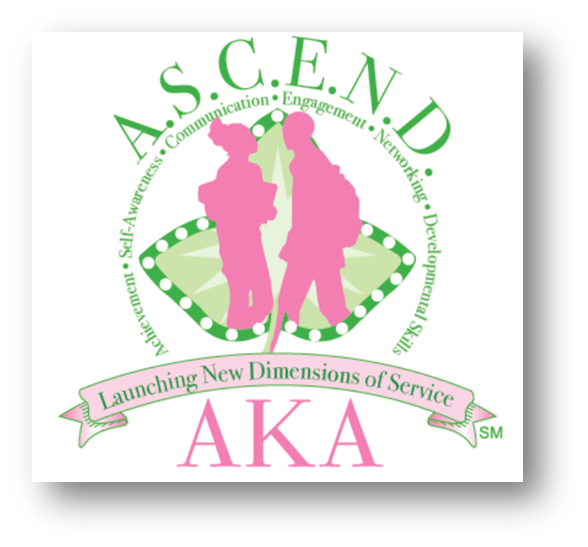 Program CriteriaThe program is open to high school female and male students in grades 9-12.Applicants must be currently enrolled in grades 9-12 and in good standing.Applications must maintain a C grade point average.Applicants must submit a letter of recommendation from a counselor, teacher or community leader.Applicants should submit a typed personal statement (not to exceed 500 words) that articulates why he or she wants to join the ASCEND program.Applicants must agree to follow the guidelines outlined in the Code of Conduct while participating in the program.Applicants must submit a completed parental/legal guardian consent form, signed by the parent/legal guardian and the student.